A Level MathematicsChapter 4 - StatisticsCorrelationChapter OverviewDraw and interpret scatter diagramsInterpret correlationInterpret the coefficients of a regression line equation for bivariate dataUnderstand when you can use a regression line to make predications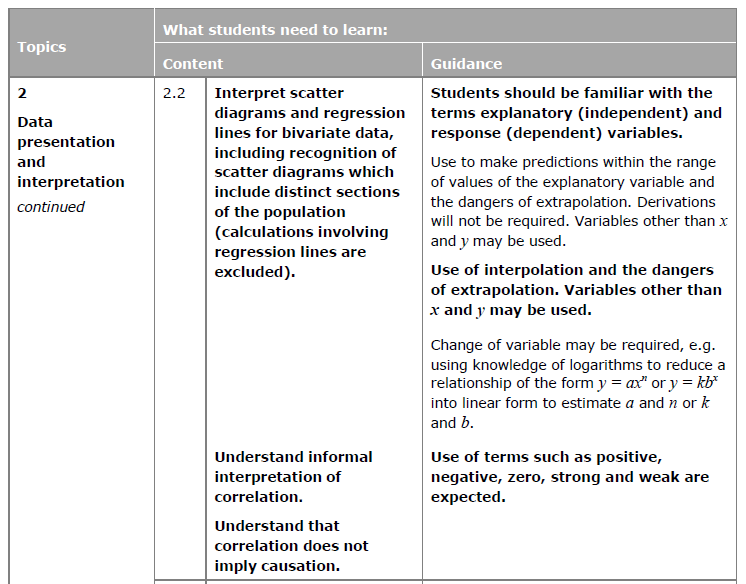 Recap on CorrelationImportant Correlation Concepts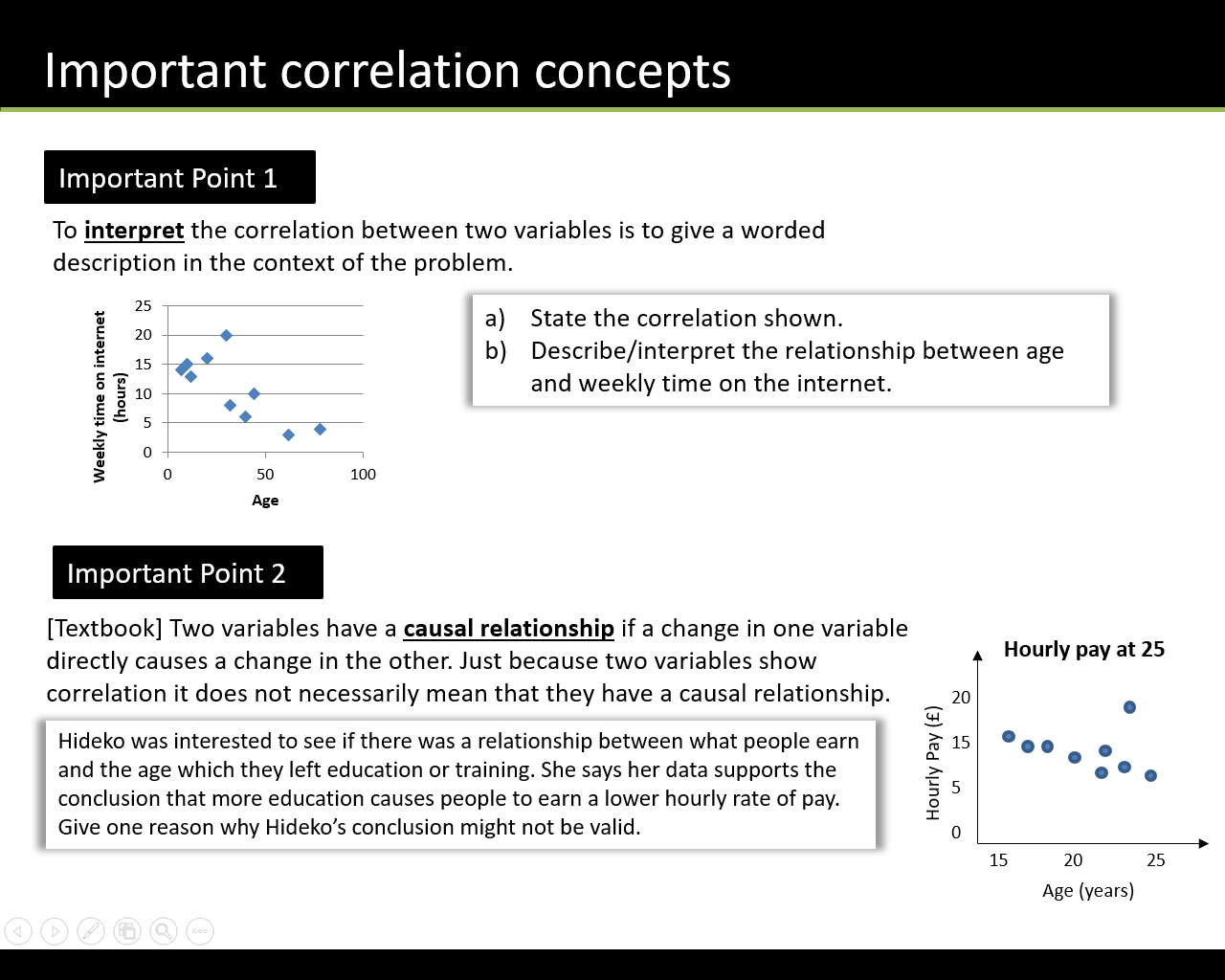 Textbook Exercise 4A Pg 61What is Regression?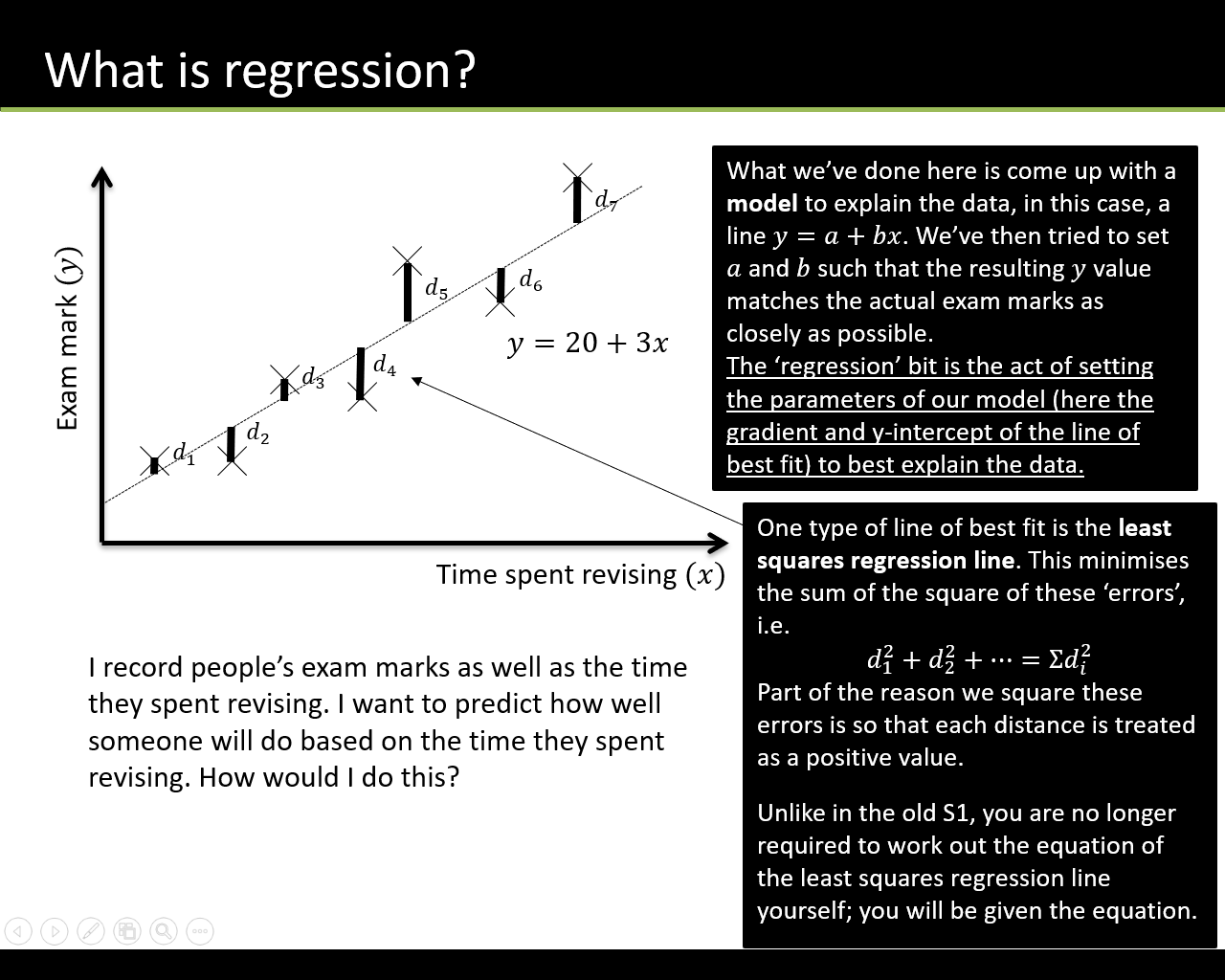 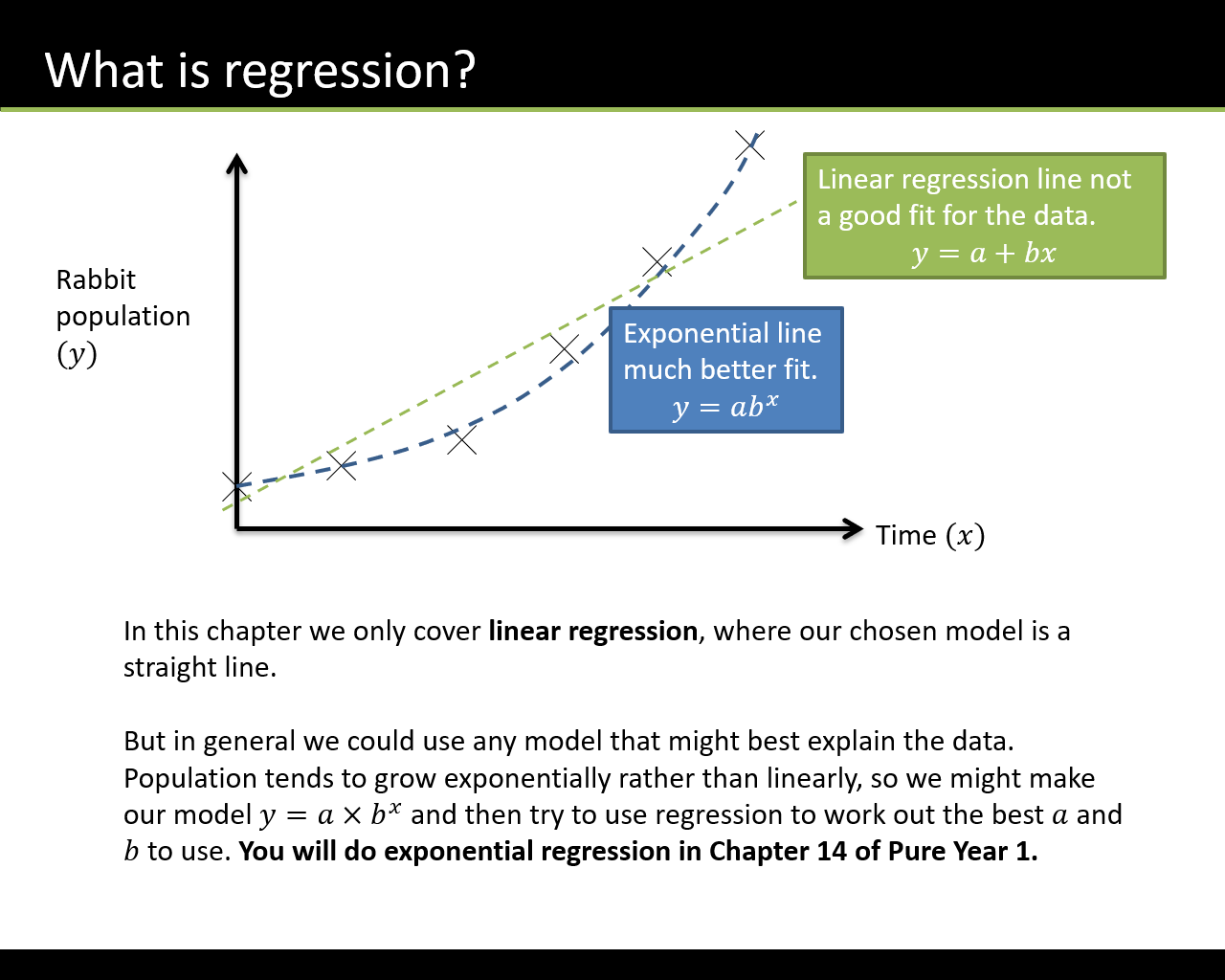 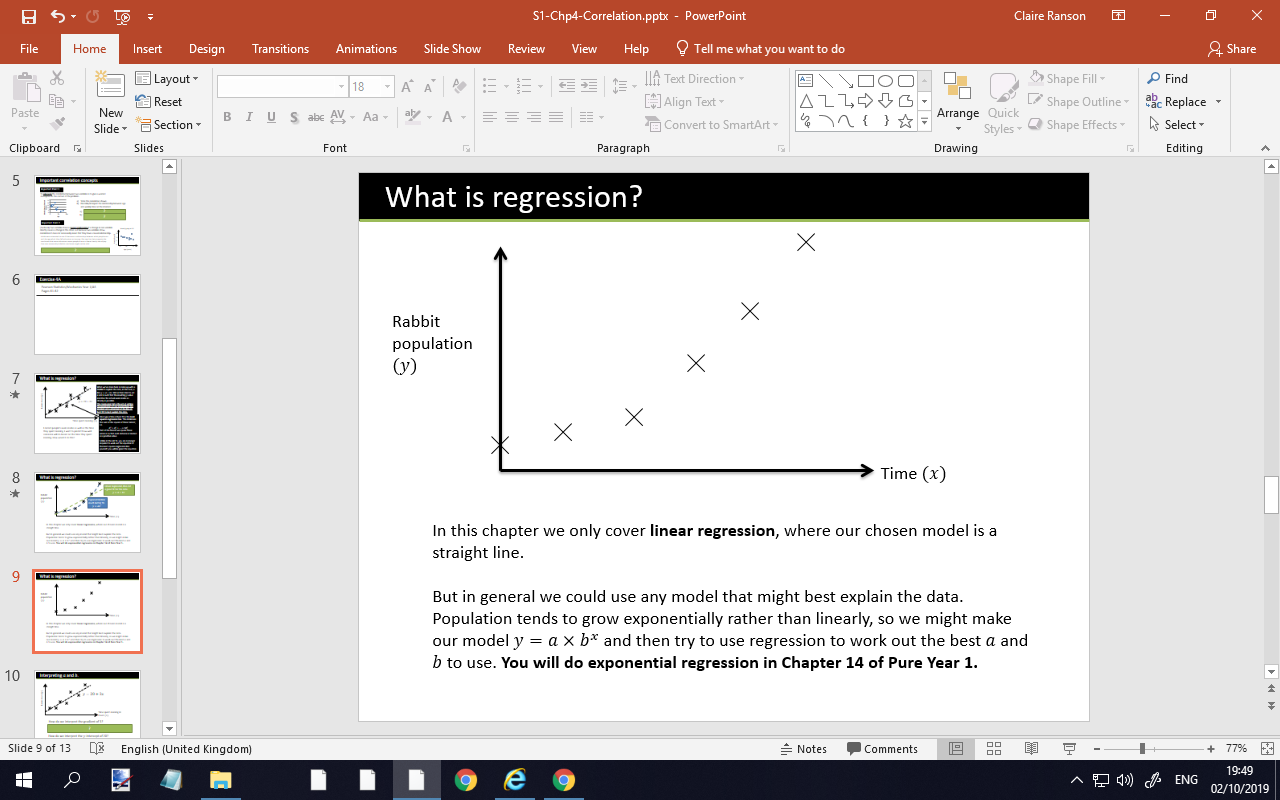 Interpreting a and b.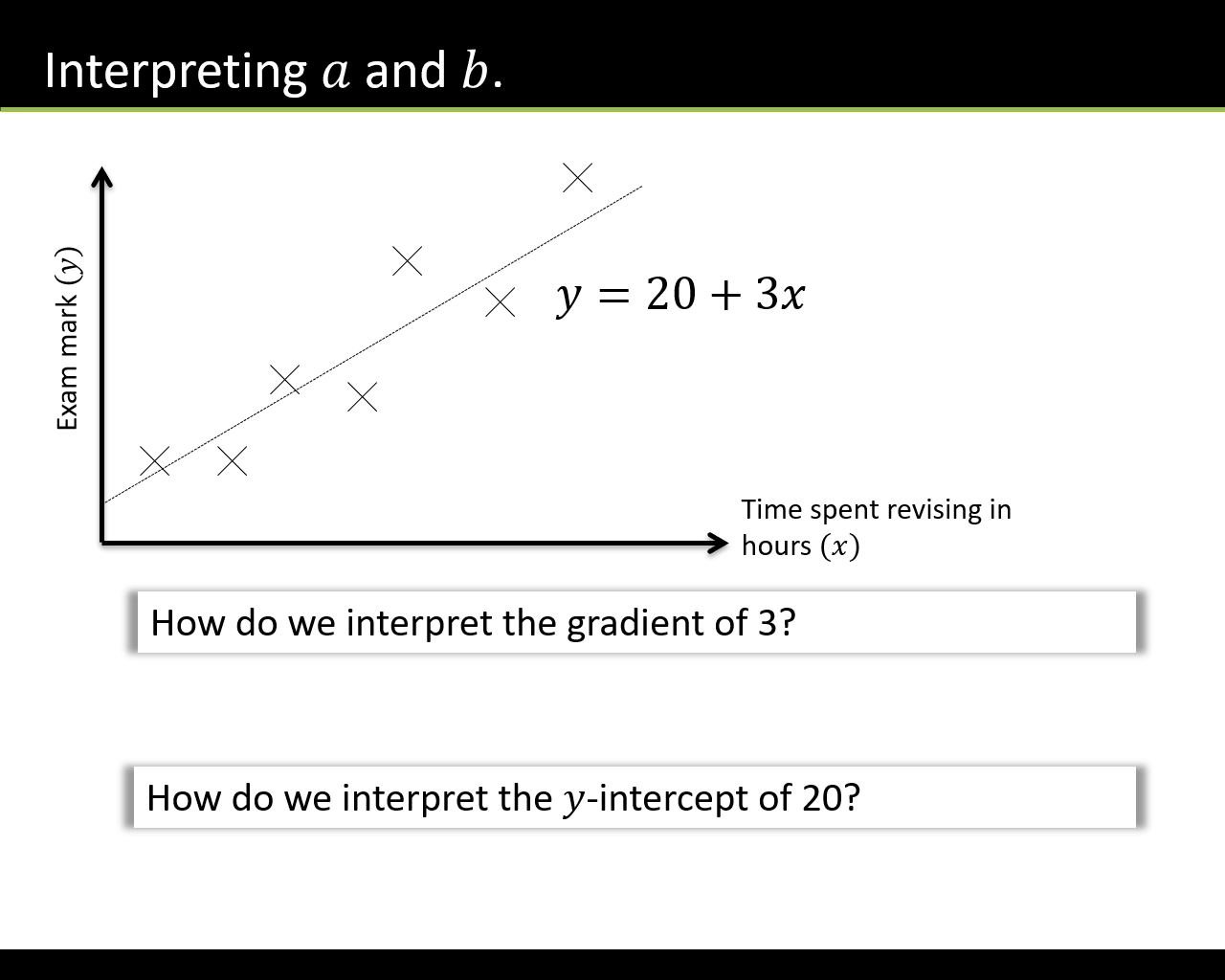 Example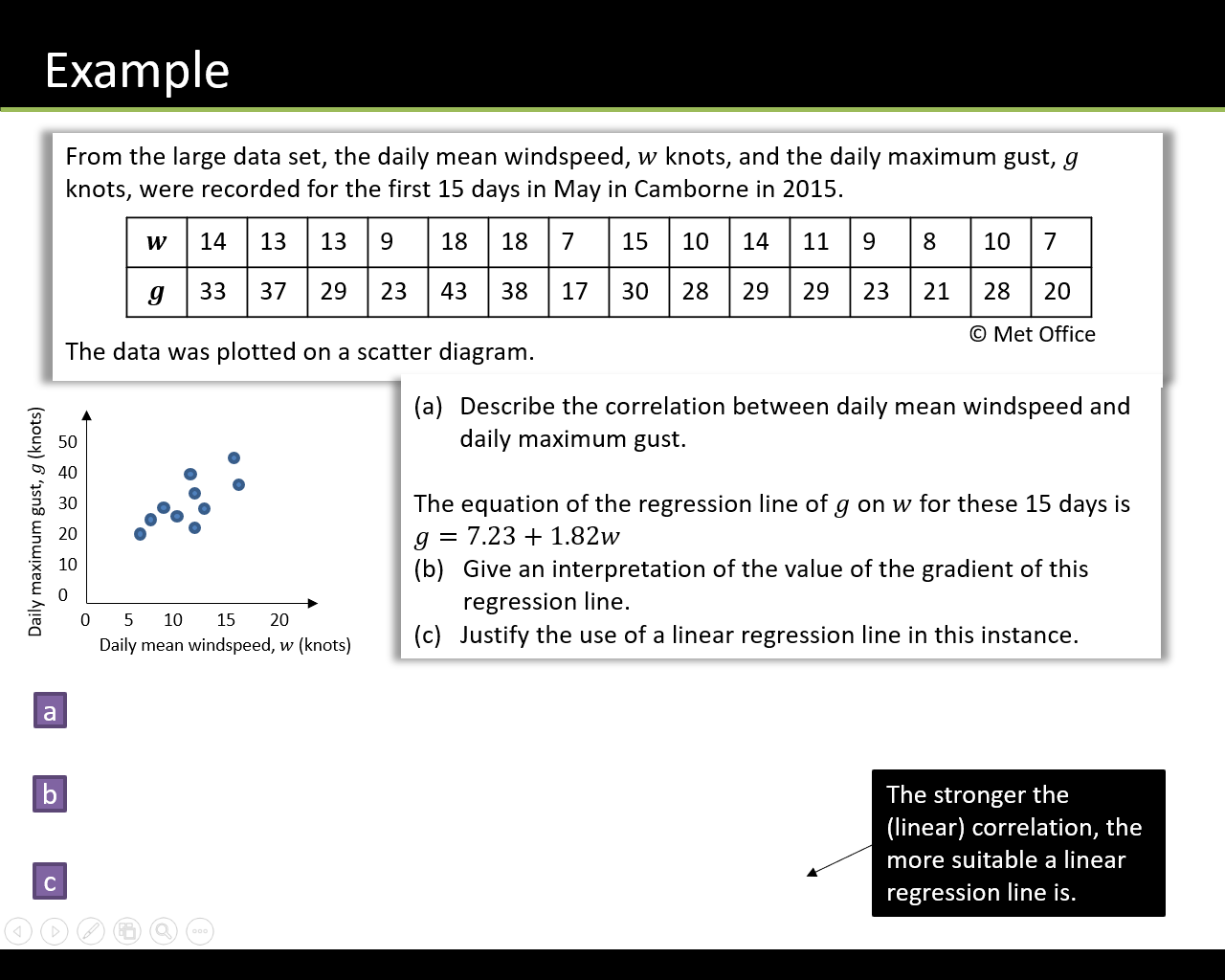 Interpolating and ExtrapolatingExample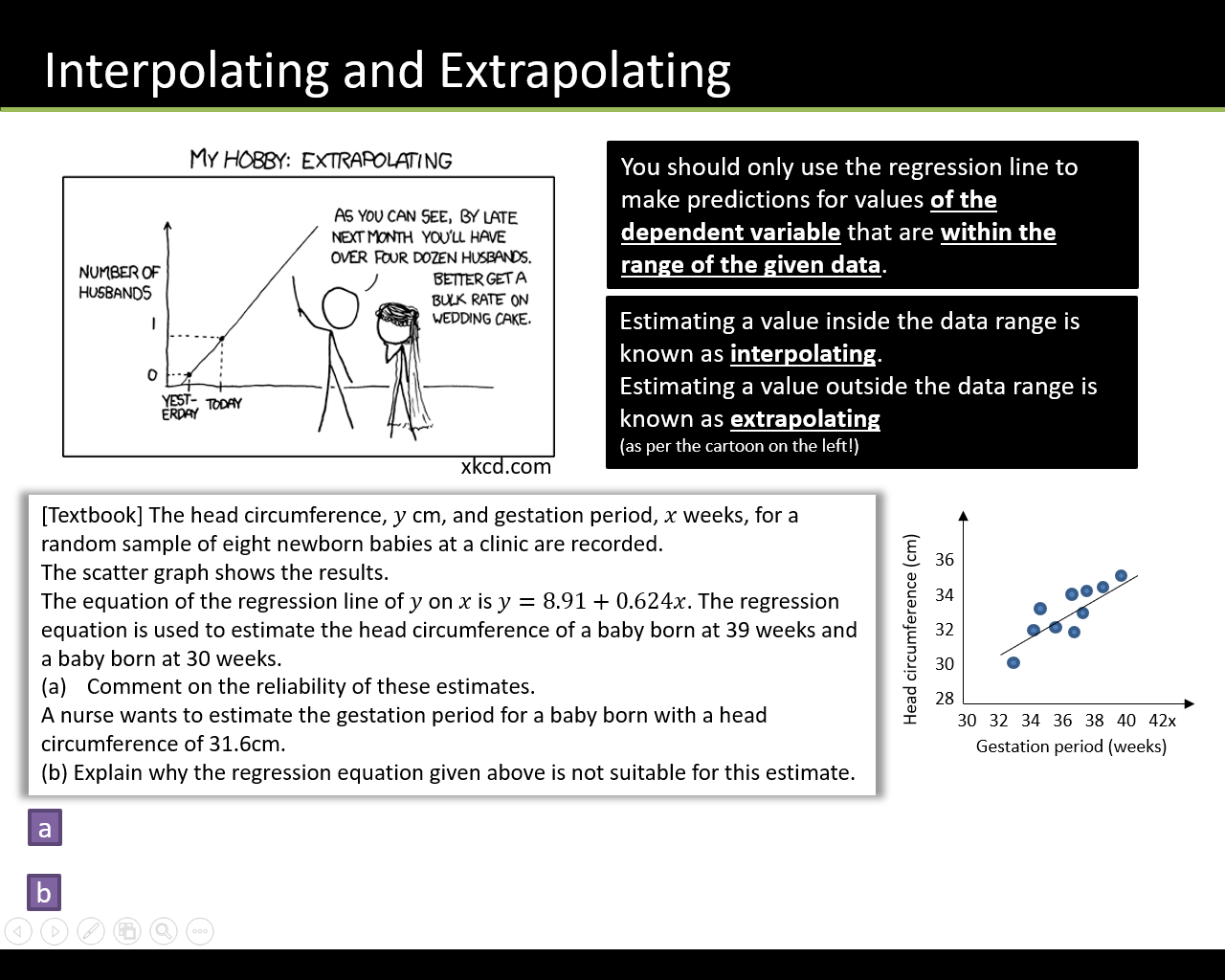 Textbook Exercise 4B Pg 65Using your ClasswizVerify the regression line of g on w for the data above has the equation g=7.23 + 1.82w.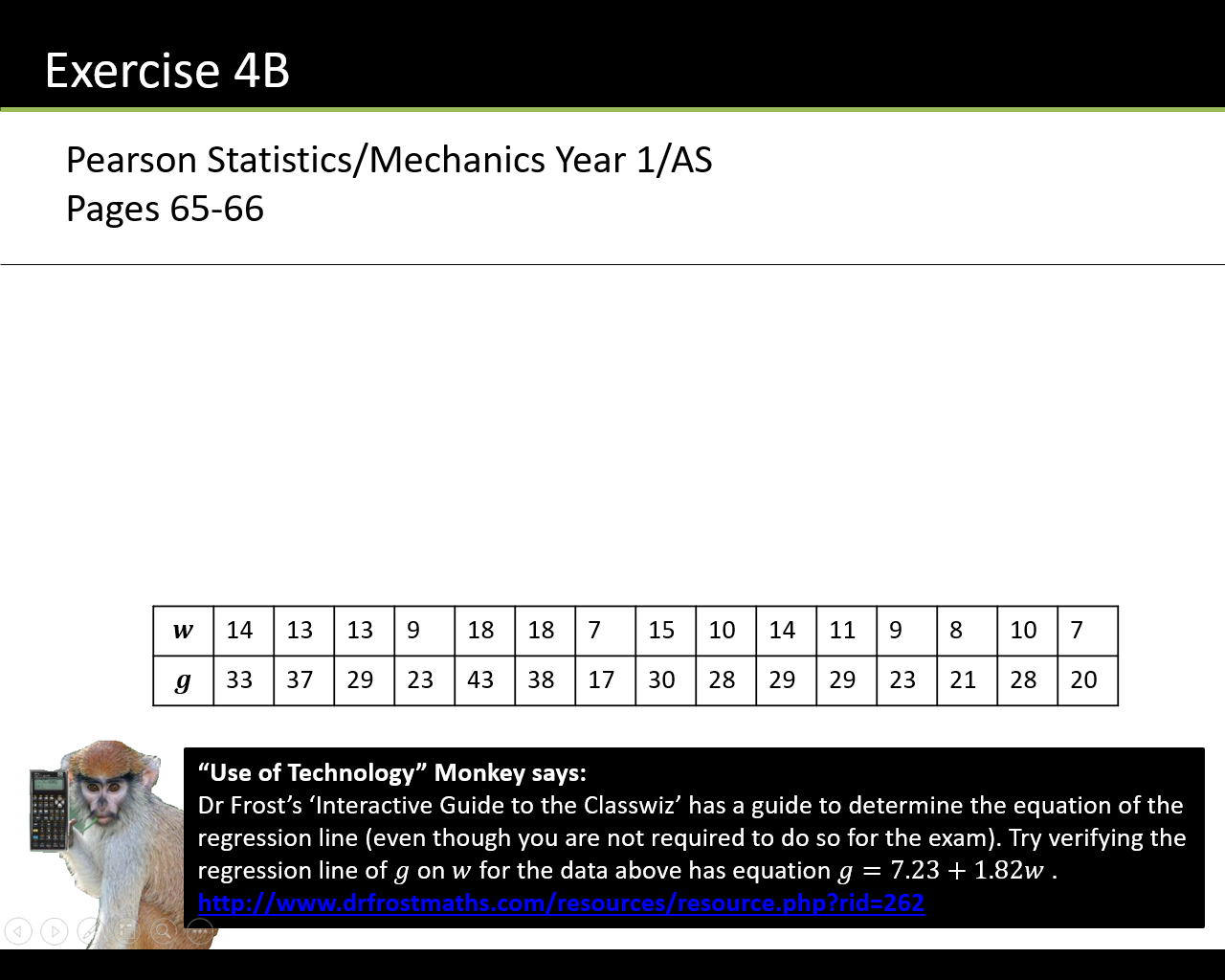 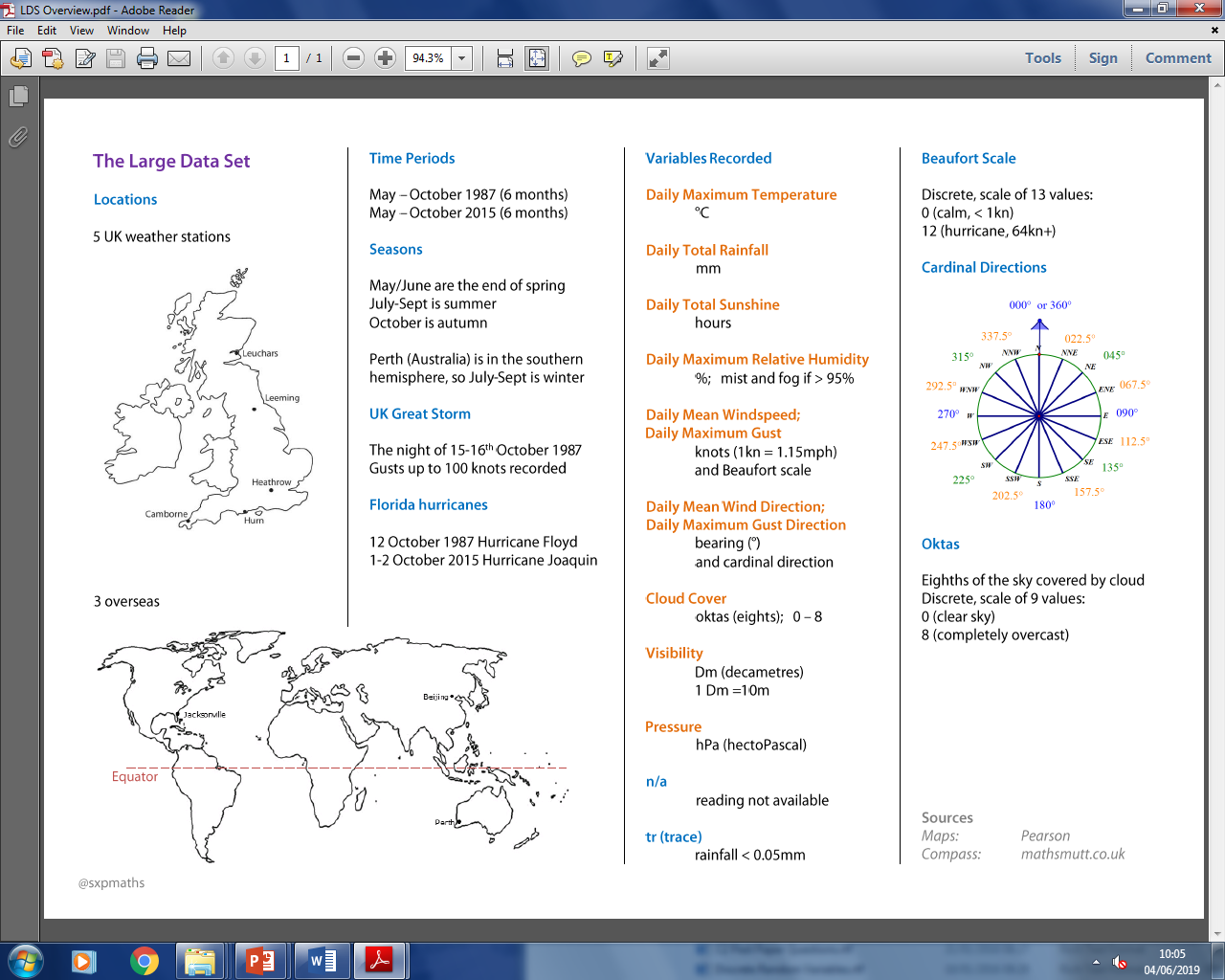 